E-MARKETING REQUESTS FOR THE HOLY QURAN AND OTHER ISLAMIC RESOURCESVol. 5From the Archive of Dr Umar AzamManchester, UKDecember 2011Esselamu Aleykum warahmatullahi wabarakatuhu...Well received!!!BEST REGARDS,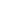 ……………………………………………………………………………………………Please send me a urdu translation of HOLY QURAN by Ahmed Ali, Ashraf Thanwi Jalandhhry (Audio)…………………………………………………………………………………………………….salam and thanks for the inputsmi……………………………………………………………………………………………Jazakumullahu khairan i received the attach file………………………………………………………………………………………………….Salaam, you sending only a cover. Where is the book?from: UMAR AZAM islamicwork@googlemail.comto: "Faiza Adams (F)" <AdamsF@telkom.co.za>
date: Fri, Sep 30, 2011 at 7:45 AMsubject: Re: Fw: { *~U I M ~*} "This is Mohammad" In English E Book (Rare Collections) [1 Attachment]mailed-by: googlemail.comWA LAIKUM SALAM, FAIZA.  CHECK NEXT E-MAIL AND CONTACT ME AGAIN IF THE BOOK HAS NOT REACHED YOU.…………………………………………………………………………………………………..Thanks I received the documents.…………………………………………………………………………………………………….Assalamualaikum

I have not been able to download a copy of the book 'This is Muhammad PBUH'.

Jazak Allah
>…………………………………………………………………………………………………Asalamu Alaykum,All documents including the Holy and Magnificient Quran were received with thanks.Jazakullaha Khairun.………………………………………………………………………………………………….Thank you very much. Jazaakallah. Ramadan Mubarak.Sent from my BlackBerry® Smartphone, from Etisalat. Enjoy high speed internet service with Etisalat easy net, available at all our experience centres…………………………………………………………………………………………………….Salam alaykum,
I will be glad if copies of Quran are sent to me for have a Tafeez School where i make memorise the Quran.it will serve as a means of assistance if copies of Quran are posted to our Adress:Markaz Albayaan litahfeez Alquraan.P.O.Box 135,Ikare Akoko,Ondo State.Nigeria.
Jazakallahu khairan.from: UMAR AZAM islamicwork@googlemail.comto: musamustapha11@yahoo.com
date: Fri, Aug 19, 2011 at 11:30 PMsubject: Fwd: PLEASE CONTACT THIS ORGANISATION FOR FREE QURANS IN BOOK FORM [NOT SOFT COPY]mailed-by: googlemail.comSALAM, BR MUSAPLEASE ASK C I M S FOR FREE QURANS.………………………………………………………………………………………………………………………asalaamu alaikom warahmatullahi wabarkatuhu..................we were very greatfull to hear from you soon,please here is our desired postal addresson which you will send us the arabic  Qur;aans and islamic books for our muslims brothers andsisters in islamic education......may allah blesss you.POST OFFICE BOX,AH 8260, AHENSAN-KUMASI-ASHANTI-GHANA WEST AFRICA………………………………………………………………………………………………………………..Please remove us from your mailing list. NO SIGN OF GRATITUDE!  YOU'RE NOT ON A MAILING LIST - IT WAS A ONE-OFF MULTIPLE MAILING.……………………………………………………………………………………………………………..dear i want to hard copy of books, can u send me hard copies?>from: islamicwork islamicwork@googlemail.comto: dasoomro@gmail.com
date: Wed, Sep 28, 2011 at 2:26 PMsubject: Fwd: PLEASE CONTACT THIS ORGANISATION FOR FREE QURANS IN BOOK FORM [NOT SOFT COPY]mailed-by: googlemail.comSALAM, DANISHFOR HARD COPIES, CONTACT THIS ORGANISATION.DR UMAR………………………………………………………………………………………………………………..thankz……………………………………………………………………………………………………..Salaam,

brother so has Allah given you the blessings of dream interpreation?

Tariq
 ………………………………………………………………………………………………………………from: Hussain Khan, Tokyo cj@mail.towardsquran.comto: UMAR AZAM <islamicwork@googlemail.com>,
 imamfuadimam@yahoo.com,
 ahluka2@yahoo.com,
 multi.trade@hotmail.com,
 mnbaig54@hotmail.com,
 basha_m@yahoo.com,
 prof.kamil.ibrahim@gmail.com,
 hk@mail.towardsquran.com
cc: abu <abu_talha201@yahoo.com>
date: Tue, Oct 11, 2011 at 2:57 AMsubject: RE: ISLAMIC SOFTWARE RELEASES: Important mainly because you often read messages with this label.Dear Mr. Abu Talha,You are doing great service to Islam. But it cannot be copied and pasted, nor it can be printed. Please increase these functions to make it usable for quoting in articles.Regards,Hussain Khan, TokyoVisit for the list of Quran explanation CDs and Islamic eBooks:www.ourquran.com/downloads.htmClick here for Online Purchasing of Quran-Explanation CD Sets in English, Urdu and/or JapaneseClick here to see my over 20 English and Urdu digital books published as Kindle edition by Amazon.com, USAClick here to see some of my articles published in the daily DAWN and Asia Times on Japanese economy and other economic issuesBessho 2-16-3-702, Hachioji-shi, Tokyo 192-0363; Phone:81-42-682-2418, Fax:81-42-682-2419; Skype:hkhanjp; cell:81-9033566207;…………………………………………………………………………………………………………..Salaam
Thank U very much Mr Umar. I have recvd the same. May Allah Subhana wa Taala gv U ajr for the same, Amin

Shoeb Khan……………………………………………………………………………………………………………Salam,Jazakallah. Much appreciatedAwwal I. Magashi,
Senior Associate,
Sterling Partnership,
17, Negro Crescent,
Maitama-Abuja,
Nigeria.
+2348036569187………………………………………………………………………………………………………………Esselamu Aleykum warahmatullahi wabarakatuhu...Well received!!!BEST REGARDS,…………………………………………………………………………………………………………………Please stop sending emails now.I can browse your site myselfSalaam,………………………………………………………………………………………………………………you did send me the quran and through it i became a muslim but the name and address i sent you was for another person who is so interested in islam thanksSALAM, MARYAM, THANKS FOR TELLING ME - THAT'S THE BEST NEWS.  DON’T WORRY, I'LL BE SENDING THE DUROOD BOOKLET ALONG WITH A LETTER TO MR C BANKS TODAY.  I'VE BEEN REALLY BUSY SENDING OUT ISLAMIC RESOURCES AND I OVERLOOKED CONTACTING HIM, SO I'M REALLY GLAD OF YOUR REMINDER.  DO YOU HAVE MR BANKS'S E-MAIL ADDRESS SO THAT I CAN SEND HIM THE HOLY QURAN AND OTHER VALUABLE MATERIALS?  MAY ALLAH BLESS YOU WITH ALL THAT IS GOOD IN BOTH THE WORLDS!  AMEEN.  DR UMARSALAM, MARYAMISLAMIC BOOKLET POWER OF DUROOD AND LETTER SENT TO C BANKS AS YOU REQUESTED.  NOW WAITING TO HEAR FROM HIM.MAY ALLAH GIVE YOU ALL THAT IS BEST IN BOTH THE WORLDS!  AMEEN.DR UMAR…………………………………………………………………………………………………..from: ali bursa ali.bursa@gmail.comto: UMAR AZAM <islamicwork@googlemail.com>
cc: zubair006@gmail.com,
 shanriya6@gmail.com,
 aslam.zahid47@yahoo.com
date: Tue, Aug 2, 2011 at 3:51 PMsubject: Re: See QURAN EXPLORER for URDU TRANSLATION of the HOLY QURANmailed-by: gmail.comsigned-by: gmail.com: Important mainly because it was sent directly to you.8/2/11from: mumtazali ghumro mumtaz_sajan87@yahoo.comreply-to: mumtazali ghumro <mumtaz_sajan87@yahoo.com>
to: UMAR AZAM <islamicwork@googlemail.com>
date: Wed, Aug 3, 2011 at 5:19 PMsubject: Re: Fwd: See QURAN EXPLORER for URDU TRANSLATION of the HOLY QURANmailed-by: yahoo.comsigned-by: yahoo.com8/3/11from: ILYASM_DR drmij9@yahoo.comreply-to: ILYASM_DR <drmij9@yahoo.com>
to: UMAR AZAM <islamicwork@googlemail.com>
date: Thu, Aug 25, 2011 at 6:08 AMsubject: Re: Fwd: See QURAN EXPLORER for URDU TRANSLATION of the HOLY QURANmailed-by: yahoo.comsigned-by: yahoo.com8/25/11from:from: OGUNGBADE AMEENAH ameenah_500@yahoo.co.ukreply-to:reply-to: OGUNGBADE AMEENAH <ameenah_500@yahoo.co.uk>
to:to: UMAR AZAM <islamicwork@googlemail.com>
date:date: Sat, Sep 24, 2011 at 5:48 AMsubject:subject: Re: Fwd: THE ENGLISH TRANSLATION OF THE QURAN BY MOHAMMED MARMADUKE PIKTHALL IS ATTACHED!!!signed-by:signed-by: yahoo.co.uk9/24/11from: Faiza Adams (F) AdamsF@telkom.co.zato: UMAR AZAM <islamicwork@googlemail.com>
date: Fri, Sep 30, 2011 at 7:42 AMsubject: RE: Fw: { *~U I M ~*} "This is Mohammad" In English E Book (Rare Collections) [1 Attachment]mailed-by: telkom.co.za9/30/119/30/11from:from: ehsan aminy ehsan.aminy@gmail.comto:to: UMAR AZAM <islamicwork@googlemail.com>
date:date: Mon, Oct 3, 2011 at 7:51 AMsubject:subject: Re: Fw: { *~U I M ~*} "This is Mohammad" In English E Book (Rare Collections) [1 Attachment]mailed-by:mailed-by: gmail.comsigned-by:signed-by: gmail.com10/3/11from: Faiza Raymode faizahmu@yahoo.comto: info@lebanondebate.com,
 honestyfur@yahoo.com,
 info@halaldeals.com.au,
 sooeharram@gmail.com,
 UMAR AZAM <islamicwork@googlemail.com>
date: Thu, Oct 6, 2011 at 8:37 AMsubject: Re: Fwd: Fw: { *~U I M ~*} "This is Mohammad" In English E Book (Rare Collections) [1 Attachment]mailed-by: yahoo.comsigned-by: yahoo.com10/6/11from: kalakoso@yahoo.comreply-to: kalakoso@yahoo.com
to: UMAR AZAM <islamicwork@googlemail.com>
date: Thu, Oct 6, 2011 at 2:28 PMsubject: Re: Fwd: Fw: { *~U I M ~*} "This is Mohammad" In English E Book (Rare Collections) [1 Attachment]mailed-by: yahoo.comsigned-by: yahoo.com10/6/11from: hmaishanu34@yahoo.comreply-to: hmaishanu34@yahoo.com
to: UMAR AZAM <islamicwork@googlemail.com>
date: Fri, Aug 19, 2011 at 7:14 AMsubject: Re: Fwd: PLEASE CONTACT THIS ORGANISATION FOR FREE QURANS IN BOOK FORM[NOT SOFT COPY]mailed-by: yahoo.comsigned-by: yahoo.com8/19/11from: Musa Mustapha musamustapha11@yahoo.comto: islamicwork@googlemail.com
date: Fri, Aug 19, 2011 at 10:57 AMsubject: Re: Fwd: PLEASE CONTACT THIS ORGANISATION FOR FREE QURANS IN BOOK FORM [NOT SOFT COPY]mailed-by: yahoo.comsigned-by: yahoo.com8/19/118/19/11from:from: Abdul Wahaab abdulwahaab74@yahoo.comreply-to:reply-to: Abdul Wahaab <abdulwahaab74@yahoo.com>
to:to: UMAR AZAM <islamicwork@googlemail.com>
date:date: Mon, Sep 19, 2011 at 6:24 PMsubject:subject: Re: Fwd: PLEASE CONTACT THIS ORGANISATION FOR FREE QURANS IN BOOK FORM [NOT SOFT COPY]mailed-by:mailed-by: yahoo.comsigned-by:signed-by: yahoo.com9/19/11from:from: IslamicBoard islamicboard@gmail.comto:to: UMAR AZAM <islamicwork@googlemail.com>
date:date: Sat, Sep 24, 2011 at 11:22 PMsubject:subject: Re: PLEASE CONTACT THIS ORGANISATION FOR FREE QURANS IN BOOK FORM [NOT SOFT COPY]mailed-by:mailed-by: gmail.comsigned-by:signed-by: gmail.com9/24/11from: UMAR AZAM islamicwork@googlemail.comto: IslamicBoard <islamicboard@gmail.com>
date: Sun, Sep 25, 2011 at 4:17 AMsubject: Re: PLEASE CONTACT THIS ORGANISATION FOR FREE QURANS IN BOOK FORM [NOT SOFT COPY]mailed-by: googlemail.com9/25/11from: Danish Ahmed dasoomro@gmail.comto: UMAR AZAM <islamicwork@googlemail.com>
date: Wed, Sep 28, 2011 at 6:28 AMsubject: Re: PLEASE CONTACT THIS ORGANISATION FOR FREE QURANS IN BOOK FORM [NOT SOFT COPY]mailed-by: gmail.comsigned-by: gmail.com9/28/119/28/11from:from: Md Balayet Hossain arikssmc@gmail.comto:to: UMAR AZAM <islamicwork@googlemail.com>
date:date: Thu, Sep 8, 2011 at 4:27 AMsubject:subject: Re: ISLAMIC SOFTWARE RELEASESmailed-by:mailed-by: gmail.comsigned-by:signed-by: gmail.com9/8/11from:from: Tariq Malik bali_786tariq@hotmail.comto:to: islamicwork@googlemail.com
date:date: Fri, Sep 23, 2011 at 11:34 PMsubject:subject: RE: ISLAMIC SOFTWARE RELEASESmailed-by:mailed-by: hotmail.com9/23/1110/11/11from:from: mohdshoeb khan mdshoebkhan@yahoo.comreply-to:reply-to: mohdshoeb khan <mdshoebkhan@yahoo.com>
to:to: UMAR AZAM <islamicwork@googlemail.com>
date:date: Fri, Sep 30, 2011 at 5:17 PMsubject:subject: Re: Fwd: THE HAJJ BOOK BY M.JAVAD IS ATTACHED!mailed-by:mailed-by: yahoo.comsigned-by:signed-by: yahoo.com9/30/11from:from: Awwal Magashi magashiawwal@yahoo.comreply-to:reply-to: Awwal Magashi <magashiawwal@yahoo.com>
to:to: UMAR AZAM <islamicwork@googlemail.com>
date:date: Tue, Aug 2, 2011 at 3:27 PMsubject:subject: Re: Fwd: M. JAVAD'S COMPILATION OF THE POWER OF DUROOD IS ATTACHED!mailed-by:mailed-by: yahoo.comsigned-by:signed-by: yahoo.com8/2/11from:from: ali bursa ali.bursa@gmail.comto:to: UMAR AZAM <islamicwork@googlemail.com>
cc:cc: masianaa@yahoo.com,
 rasheedadigun@hotmail.com,
 dukuly.ibrahim@googlemail.com,
 magashiawwal@yahoo.com,
 maqadri092@gmail.com,
 linugeorge27@gmail.com,
 murjaothman@yahoo.com,
 lawalmuhammad@yahoo.com,
 aseef_yehiyan@yahoo.com,
 samiamiry_2004@yahoo.com,
 mpdedon@yahoo.com,
 fayyaz.ahmad@pral.com.pk,
 ladak1205@gmail.com,
 aslam.zahid47@yahoo.com,
 latlib222@yahoo.com,
 dawahcorner@gmail.com,
 amamoon1@gmail.com,
 misudady@gmail.com,
 mansurkuliya@ymail.com
date:date: Tue, Aug 2, 2011 at 3:50 PMsubject:subject: Re: M. JAVAD'S COMPILATION OF THE POWER OF DUROOD IS ATTACHED!mailed-by:mailed-by: gmail.comsigned-by:signed-by: gmail.com8/2/11from: Ismail Nathie halfpricelattice@bigpond.comto: UMAR AZAM <islamicwork@googlemail.com>
date: Fri, Aug 19, 2011 at 6:14 AMsubject: RE: M. JAVAD'S COMPILATION OF THE POWER OF DUROOD IS ATTACHED!mailed-by: bigpond.com: Important mainly because it was sent directly to you.8/19/11from: maryam urdina burnleyscouselass@hotmail.comto: islamicwork@googlemail.com
date: Wed, Oct 5, 2011 at 9:44 AMsubject: RE: CLICK ON THE BOUQUET OF FLOWERS TO REACH FULL QURAN!mailed-by: hotmail.com10/5/11from: UMAR AZAM islamicwork@googlemail.comto: maryam urdina <burnleyscouselass@hotmail.com>
date: Wed, Oct 5, 2011 at 2:14 PMsubject: Re: CLICK ON THE BOUQUET OF FLOWERS TO REACH FULL QURAN!mailed-by: googlemail.com10/5/11from: UMAR AZAM islamicwork@googlemail.comto: maryam urdina <burnleyscouselass@hotmail.com>
date: Thu, Oct 13, 2011 at 11:33 PMsubject: Re: CLICK ON THE BOUQUET OF FLOWERS TO REACH FULL QURAN!mailed-by: googlemail.com10/13/11from: UMAR AZAM islamicwork@googlemail.comto: Tasawar date: Fri, Aug 26, 2011 at 1:11 AMsubject: Fwd: CLICK ON THE BOUQUET OF FLOWERS TO REACH FULL QURAN!mailed-by: googlemail.comHERE, KASHMIR- KI- KALLI-WIFE………………………………………………………………………………………………………Salam!
Dear dr Umar, i thank you sending me these holy documents.
PLease may you intorduce my projet to other persons so that you can get any help for us?
May Allah bless you

Samne Ousmane……………………………………………………………………………………………………………Slm I can't open my gift pls send me adobe pplayer link for mobile shukranSent via my BlackBerry from Vodacom - let your email find you!.............................................................................................................................................